Not: Cihaz; Çalışır ise (Çalışır), Arızalı ise (Arızalı), Bakımda ise (Bakımda), yazılır.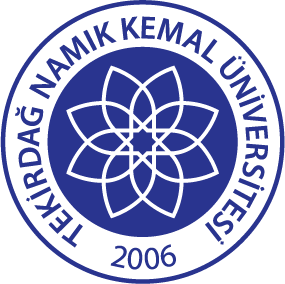 TNKÜAĞIZ VE DİŞ SAĞLIĞIUYGULAMA VE ARAŞTIRMA MERKEZİSTERİLİZASYON ÜNİTESİ OTOKLAV BAKIM FORMUDoküman No:EYS-FRM-307TNKÜAĞIZ VE DİŞ SAĞLIĞIUYGULAMA VE ARAŞTIRMA MERKEZİSTERİLİZASYON ÜNİTESİ OTOKLAV BAKIM FORMUHazırlama Tarihi:05.01.2022TNKÜAĞIZ VE DİŞ SAĞLIĞIUYGULAMA VE ARAŞTIRMA MERKEZİSTERİLİZASYON ÜNİTESİ OTOKLAV BAKIM FORMURevizyon Tarihi:--TNKÜAĞIZ VE DİŞ SAĞLIĞIUYGULAMA VE ARAŞTIRMA MERKEZİSTERİLİZASYON ÜNİTESİ OTOKLAV BAKIM FORMURevizyon No:0TNKÜAĞIZ VE DİŞ SAĞLIĞIUYGULAMA VE ARAŞTIRMA MERKEZİSTERİLİZASYON ÜNİTESİ OTOKLAV BAKIM FORMUToplam Sayfa Sayısı:1YAPILACAK KONTROLLERYAPILACAK KONTROLLERYAPILACAK KONTROLLERYAPILACAK KONTROLLERYAPILACAK KONTROLLERYAPILACAK KONTROLLERYAPILACAK KONTROLLER1Cihazın iç ve dış fiziki temizliği yapılacak.Cihazın iç ve dış fiziki temizliği yapılacak.Cihazın iç ve dış fiziki temizliği yapılacak.Cihazın iç ve dış fiziki temizliği yapılacak.Cihazın iç ve dış fiziki temizliği yapılacak.Cihazın iç ve dış fiziki temizliği yapılacak.2Otoklav kapak contasını sızdırmazlığı kontrol edilmesiOtoklav kapak contasını sızdırmazlığı kontrol edilmesiOtoklav kapak contasını sızdırmazlığı kontrol edilmesiOtoklav kapak contasını sızdırmazlığı kontrol edilmesiOtoklav kapak contasını sızdırmazlığı kontrol edilmesiOtoklav kapak contasını sızdırmazlığı kontrol edilmesi3Otoklav emniyet ventillerinin kaçak kontrolü yapılmasıOtoklav emniyet ventillerinin kaçak kontrolü yapılmasıOtoklav emniyet ventillerinin kaçak kontrolü yapılmasıOtoklav emniyet ventillerinin kaçak kontrolü yapılmasıOtoklav emniyet ventillerinin kaçak kontrolü yapılmasıOtoklav emniyet ventillerinin kaçak kontrolü yapılması4Otoklav cihazının elektriksel bağlantıları kontaktör ve sigortaların kontrol edilmesiOtoklav cihazının elektriksel bağlantıları kontaktör ve sigortaların kontrol edilmesiOtoklav cihazının elektriksel bağlantıları kontaktör ve sigortaların kontrol edilmesiOtoklav cihazının elektriksel bağlantıları kontaktör ve sigortaların kontrol edilmesiOtoklav cihazının elektriksel bağlantıları kontaktör ve sigortaların kontrol edilmesiOtoklav cihazının elektriksel bağlantıları kontaktör ve sigortaların kontrol edilmesi5Otoklav acil durum butonunun çalışmasının kontrol edilmesiOtoklav acil durum butonunun çalışmasının kontrol edilmesiOtoklav acil durum butonunun çalışmasının kontrol edilmesiOtoklav acil durum butonunun çalışmasının kontrol edilmesiOtoklav acil durum butonunun çalışmasının kontrol edilmesiOtoklav acil durum butonunun çalışmasının kontrol edilmesi6Otoklav su depolarının şamandıraları ve su sağlayıcı hidroforların çalışması kontrol edilmesiOtoklav su depolarının şamandıraları ve su sağlayıcı hidroforların çalışması kontrol edilmesiOtoklav su depolarının şamandıraları ve su sağlayıcı hidroforların çalışması kontrol edilmesiOtoklav su depolarının şamandıraları ve su sağlayıcı hidroforların çalışması kontrol edilmesiOtoklav su depolarının şamandıraları ve su sağlayıcı hidroforların çalışması kontrol edilmesiOtoklav su depolarının şamandıraları ve su sağlayıcı hidroforların çalışması kontrol edilmesi7Cihaza gelen su ve hava basıncı kontrol edilmesiCihaza gelen su ve hava basıncı kontrol edilmesiCihaza gelen su ve hava basıncı kontrol edilmesiCihaza gelen su ve hava basıncı kontrol edilmesiCihaza gelen su ve hava basıncı kontrol edilmesiCihaza gelen su ve hava basıncı kontrol edilmesi8Yapılan kontrollerde görülen eksiklikler teknik servise bildirilecek.Yapılan kontrollerde görülen eksiklikler teknik servise bildirilecek.Yapılan kontrollerde görülen eksiklikler teknik servise bildirilecek.Yapılan kontrollerde görülen eksiklikler teknik servise bildirilecek.Yapılan kontrollerde görülen eksiklikler teknik servise bildirilecek.Yapılan kontrollerde görülen eksiklikler teknik servise bildirilecek.TARİHTARİHCİHAZIN DURUMUCİHAZIN DURUMUCİHAZIN DURUMUKONTROL EDENİMZATARİHTARİHCİHAZ 1CİHAZ 2CİHAZ 3KONTROL EDENİMZA01..../…../……02..../…../……03..../…../……04..../…../……05..../…../……06..../…../……07..../…../……08..../…../……09..../…../……10..../…../……11..../…../……12..../…../……13..../…../……14..../…../……15..../…../……16..../…../……17..../…../……18..../…../……19..../…../……20..../…../……21..../…../……22..../…../……23..../…../……24..../…../……25..../…../……26..../…../……27..../…../……28..../…../……29..../…../……30..../…../……31..../…../……